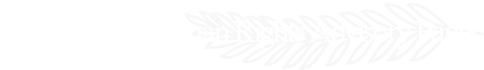 Raporti i sesionit (sesioni i 79-të, Janar 2015)Gjatë sesionit të tij të mbajtur në janar të vitit 2015, Paneli këshillëdhënës për të drejta të njeriut (Paneli) ka miratuar katër mendime lidhur me katër ankesa.  Panelit i kanë mbetur edhe 84 ankesa pa shqyrtuar. Të gjitha dhënat statistikore janë në dispozicion këtu në anglisht, shqip dhe serbisht. Më poshtë janë paraqitur përmbledhjet e mendimeve të miratuara; tekstet e plota do të publikohen në faqen e internetit të Panelit pas afro një muaji.  Spasa MARKOVIQ kundër UNMIK-ut (lënda nr. 227/09)Ankuesja është e veja e z. Velko Markoviq, i cili u zhduk nga vendi i tij i punës në Prishtinë më 9 shkurt 1999. Më 17 dhjetor 2010 mbetjet mortore të z. Velko Markoviq i janë kthyer ankueses.  Paneli ka ardhur në përfundim se Misioni i Administratës së Përkohshme të Kombeve të Bashkuara në Kosovë (UNMIK) nuk ka bërë hetim të efektshëm të zhdukjes dhe vrasjes së z. Velko Markoviq, që paraqet shkelje të obligimit procedural sipas nenit 2 (e drejta në jetë) të Konventës Evropiane për të Drejta të Njeriut (KEDNj). Paneli gjithashtu konstatoi se përmes sjelljes së tij, UNMIK-u ka kontribuar në shqetësimet dhe vuajtjet shpirtërore të ankueses, gjë që përbën shkelje të obligimit substancial nga neni 3 i KEDNj-së (ndalimi i trajtimit çnjerëzor apo poshtërues).Bllagica NIÇIQ kundër UNMIK-ut (lënda nr. 228/09)Ankuesja është motra e z. Stanojko Mlladenoviq, i cili u zhduk më 21 qershor 1999. Që nga ajo kohë vendndodhja e tij mbetet e panjohur.Paneli ka ardhur në përfundim se UNMIK-u nuk ka bërë hetim të efektshëm të zhdukjes së z. Stanojko Mlladenoviq, duke shkelur kështu obligimin procedural në paraparë në nenin 2 të KEDNj-së, dhe përmes sjelljes së tij ka kontribuar në shqetësimet dhe vuajtjet shpirtërore të ankueses, gjë që përbën shkelje të obligimit substancial nga neni 3 i KEDNj-së.Bilana KUZMANOVIQ kundër UNMIK-ut (lënda nr. 262/09)Ankuesja është bashkëshortja e z. Gjorgje Kuzmanoviq. Ankuesja ka deklaruar se më 21 qershor 1999 bashkëshorti i saj është kidnapuar nga pjesëtarët e UÇK-së nga shtëpia e tij në Gjakovë. Mbetjet e tij mortore janë zbuluar në vitin 2002 dhe më pastaj i janë kthyer familjes më 23 maj 2003.  Paneli ka ardhur në përfundim se UNMIK-u nuk ka bërë hetim të efektshëm të zhdukjes së z. Gjorgje Kuzmanoviq, duke shkelur kështu obligimin procedural në paraparë në nenin 2 të KEDNj-së.  Verica ILIQ kundër UNMIK-ut (lënda nr. 303/09)Ankuesja është nëna e z. Jasmin LLukaçeviq. Ajo deklaroi se djali i saj është kidnapuar më 19 prill 1999 në zonën e Podujevës. Që nga ajo kohë vendndodhja e djalit të saj mbetet e panjohur.    Paneli ka ardhur në përfundim se UNMIK-u nuk ka bërë hetim të efektshëm të zhdukjes së z. Jasmin LLukaçeviq, duke shkelur kështu obligimin procedural në paraparë në nenin 2 të KEDNj-së, dhe përmes sjelljes së tij ka kontribuar në shqetësimet dhe vuajtjet shpirtërore të ankueses, gjë që përbën shkelje të nenit 3 të KEDNj-së.Mendimet e mëhershme të publikuara taniPaneli ka publikuar në faqen e tij të internetit mendimet vijuese, të cilat Paneli i ka miratuar gjatë sesionit të tij të 77th, në nëntor të vitit 2014:Liliana MITROVIQ, Danijella KRSTIQ, Sllobodanka KRSTIQ, Snezhana SIMONOVIQ dhe Jeremija SHULINIQ kundër UNMIK-ut (nr. të lëndëve 144/09, 158/09, 209/09, 210/09, 258/09 dhe 276/09)Paneli ka konstatuar se për aq sa hetimet kanë mundur t’i atribuohen autoriteteve të UNMIK-ut, nuk ka pasur shkelje të nenit 2 dhe të nenit 3 të KEDNj-së.   Teksti i plotë i Mendimit mund të gjendet këtu në anglisht, shqip dhe serbisht.Vuksan BULLATOVIQ kundër UNMIK-ut (lënda nr. 166/09)Paneli ka ardhur në përfundim se UNMIK-u nuk ka bërë hetim të efektshëm të kidnapimit dhe zhdukjes së z. Radovan Bullatoviq, duke shkelur kështu obligimin procedural në paraparë në nenin 2 të KEDNj-së. Paneli më tej ka konstatuar se UNMIK-u përmes sjelljes së tij ka kontribuar në shqetësimet dhe vuajtjet shpirtërore të ankuesit, gjë që përbën shkelje të nenit 3 të KEDNj-së.  Teksti i plotë i Mendimit të Panelit mund të lexohet këtu në anglisht, shqip dhe serbisht.Ky raport është dokument i hartuar nga sekretaria e Panelit, dhe i njëjti nuk e obligon Panelin. Vendimet, mendimet dhe informatat e tjera rreth Panelit mund të gjenden në www.unmikonline.org/hrapPaneli është themeluar në Prishtinё nga Misioni i Administratës së Përkohshme të Kombeve të Bashkuara në Kosovë (UNMIK) në vitin 2006 me qëllim të trajtimit të shkeljeve të supozuara të të drejtave të njeriut.  